Application Date:　　 　  /        /        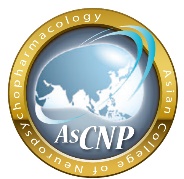   Corporate Membership Application FormPlease fill out the form below and send it to the AsCNP Secretariat by E-mail.    *1 Company Name and Web Address are posted on the AsCNP Website.［Desired Level of Membership］□ Platinum　　	　　□ Gold　　　　　　   　□ Silver［Remarks］Company 
Name *1Web Address *1CompanyAddressPrimary 
Contact InformationContact NamePhone (area code)Primary 
Contact InformationDepartmentFAX (area code)Primary 
Contact InformationE-mail Address　 *Follow-up information will be sent to this E-mail Address.E-mail Address　 *Follow-up information will be sent to this E-mail Address.